Решение № 4 от 26 января 2016 г. О результатах осенней призывной кампании в 2015 году и задачах на весенний призыв 2016 года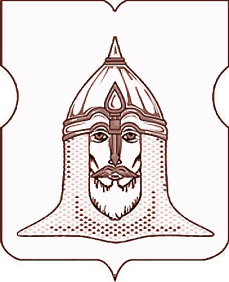 СОВЕТ ДЕПУТАТОВМУНИЦИПАЛЬНОГО ОКРУГА ГОЛОВИНСКИЙРЕШЕНИЕ26.01.2016 года № 4О результатах осенней призывной кампании в 2015 году и задачах на весенний призыв 2016 года            На основании части 6 статьи 1 Федерального закона от 28 марта 1998 года № 53-ФЗ «О воинской обязанности и военной службе», согласно пункту 19 части 1 статьи 8 Закона города Москвы от 6 ноября 2002 года № 56 «Об организации местного самоуправления в городе Москве», согласно подпункту «г» пункта 17 части 2 статьи 5 Устава муниципального округа Головинский, принимая во внимание информацию председателя Призывной комиссии Головинского района города Москвы, исполняющего обязанности главы администрации муниципального округа ГоловинскийКудряшова И.В.,Советом депутатов принято решение:1.   Информацию об итогах проведения осенней призывной кампании в 2015 году на территории муниципального округа Головинский принять к сведению.2.   Администрации муниципального округа Головинский:2.1.      Разместить информацию об итогах осенней призывной кампании в 2015 году в ряды Вооруженных Сил Российской Федерации на территории муниципального округа Головинский с указанием числа лиц, призванных в ряды Вооруженных Сил, уклонившихся от призыва, имеющих отсрочку от призыва по законным основаниям на официальном сайте органов местного самоуправления муниципального округа Головинский www.nashe-golovino.ru;2.2.      Обратить особое внимание на проведение работы по организации и проведению мероприятий по военно-патриотическому воспитанию допризывной молодежи в рамках муниципальной программы «Моя Отчизна» утвержденной решением Совета депутатов муниципального округа Головинский от 26 ноября 2013 года № 97 «Об утверждении муниципальных программ муниципального округа Головинский»;2.3.      Продолжить работу в проведении призыва граждан, проживающих на территории муниципального округа Головинский в ряды Вооруженных Сил Российской Федерации в 2016 году;2.4.      Разместить настоящее решение на официальном сайте органов местного самоуправления муниципального округа Головинскийwww.nashe-golovino.ru.3.   Настоящее решение вступает в силу со дня его принятия.4.   Контроль исполнения настоящего решения возложить на главу муниципального округа Головинский Архипцову Н.В. и председателя Регламентной комиссии – депутата Сердцева А.И.Глава муниципального округа Головинский                                   Н.В. Архипцова